【】　　　　　　　　　　　　　　　　　　　　　　　　　　　　　　　　　　　　では、のに、やなになです。ではやなどのなのを、はや、などとてもなをしているので、あゆみには、にもくださいね☆なににし、にいるさんのを、にはですがはとてもをもらっています。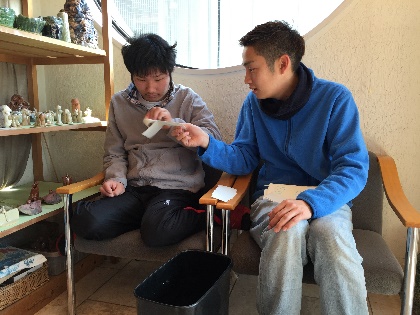 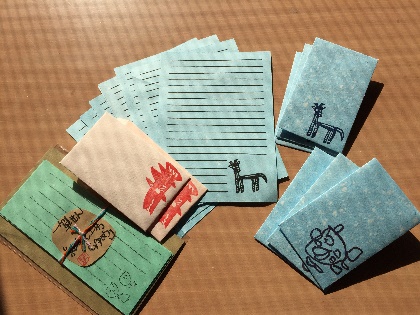 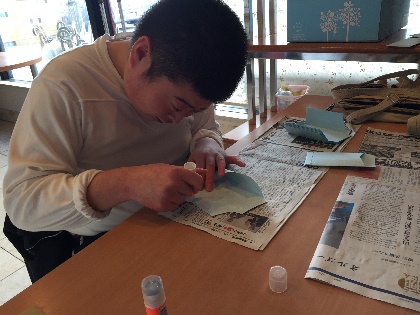 【】　　　　　　　　　　　　　　　　　　　　　　　　　　　　　　　　　　　まだまだがこのですが、はそんなでもに、をとにもずににしています。ものがのをい、や、プランターなど、でした。また、のそらのに、とそらのもいますので、にごください！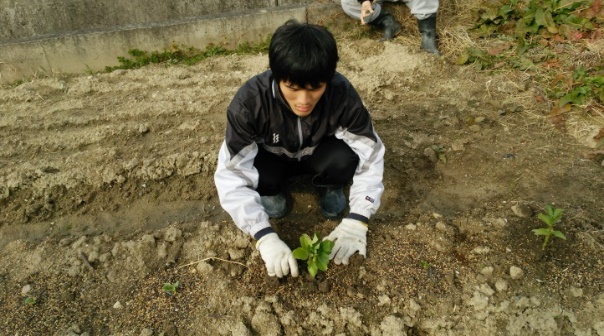 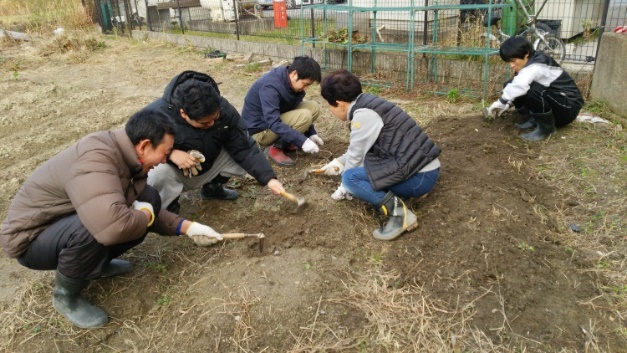 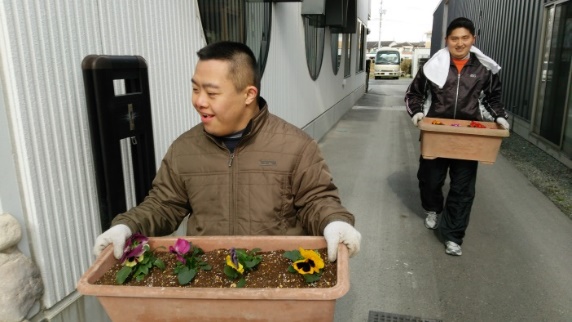 【ふきのとう】　　　　　　　　　　　　　　　　　　　　　　　　　　　　　　　　　　のからのにてりれている、モーターアクティビティーにてしいプログラムがえました！！げと、ストラックアウト、ボールビンゴです。とてもしそうにボールをげたり、っかをげてくれましたヽ(*´∀｀) 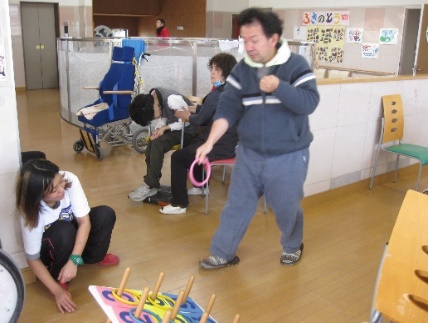 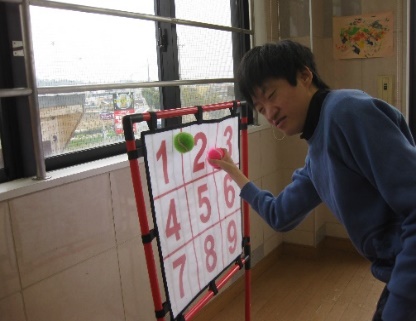 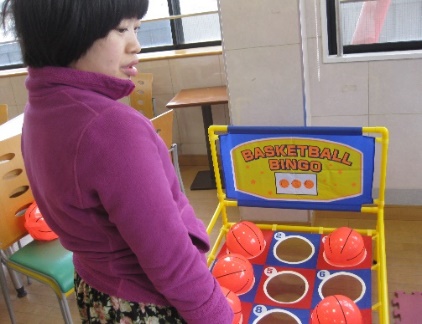 【つむぎ】　　　　　　　　　　　　　　　　　　　　　　　　　　　　　　　　　　　はつむぎでをしているについてします。にはいろいろがありますがっているのはにしてしまったシミをための、さなにラベルをいたりをれたりとなかなかかいがいのですがたちでしっかりとにしいます。もしでかけられたにはしにこんなのだともらえればです♪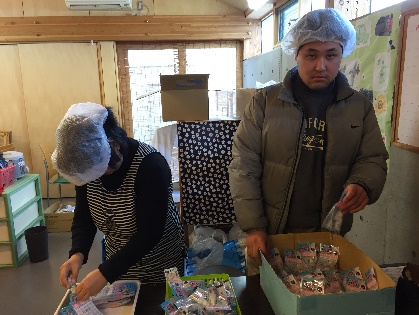 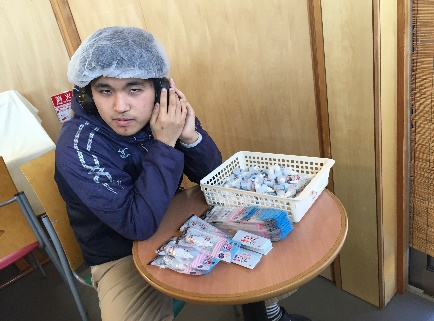 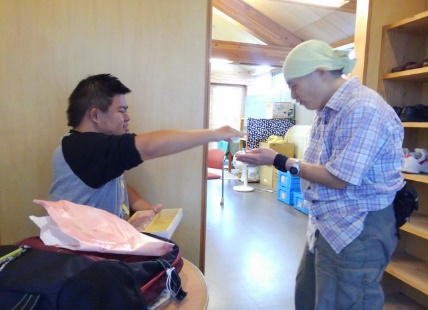 【】　　　　　　　　　　　　　　　　　　　　　　　　　　　　　　　　　２０１６のは「しく、にぼちぼちと！」がけくもがちました。それぞれにのもめきしました。のもありがたいにれることなくいただきしい（ミニクリアケース、ザル、ボール）はメンバーさんのモチベーションをどんどんあげています。しいをするはもあるようですががったのはメンバーさんのがよくっておられます。　はなかったことあれもこれもしたいとっています。（）　「であゆみにすること」をしていきたいとうこのです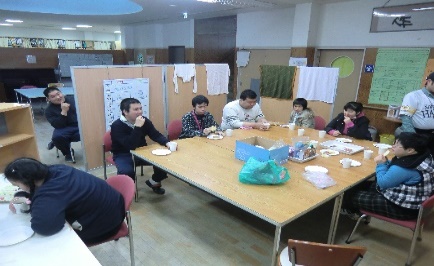 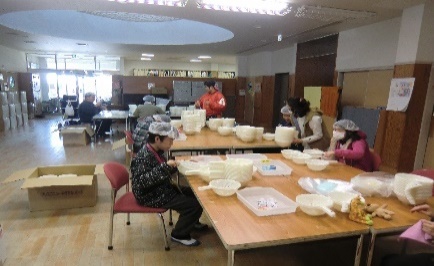 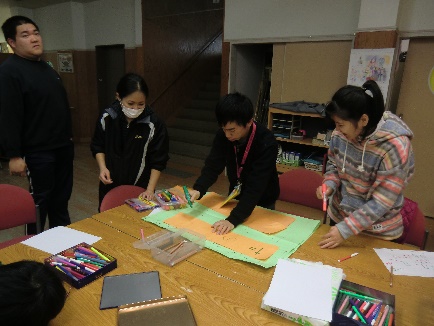 【パン】　　　　　　　　　　　　　　　　　　　　　　　　　　　　　　　　　　　いつもパンをありがとうございます。のは「いちごのレアクリームチーズ（￥170）」と「ショコラ・ショコラ（￥180）」です。「いちごのレアクリームチーズ」はイチゴジャムのにいちごのレアクリームチーズをたっぷりのせています。「ショコラ・ショコラ」は4のチョコをふんだんにし、をしめるようににりました(*^_^*)すぎず、べやすいになっておりますので、ぜひごさい✿ちなみにハートをイメージしております。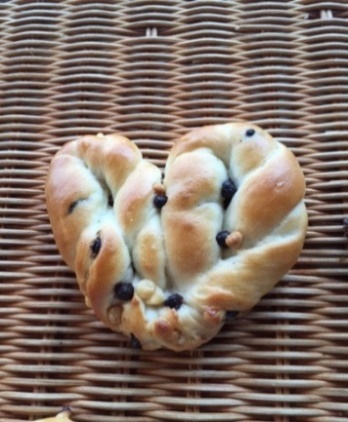 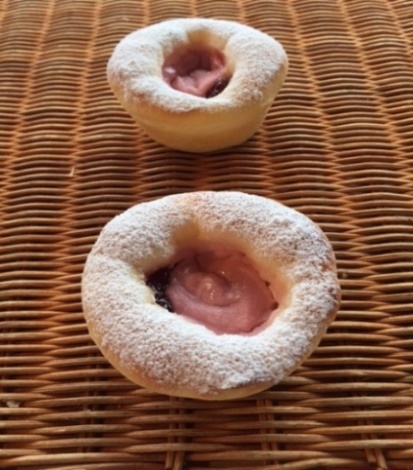 　　　　　　　　　　　　　　　　　　　いちごの　　　　　　　　　　　　　　　　　　　ショコラ・レアクリームチーズ　　　　　　　　　　　　　　　　ショコラ